Reservation mot finans- och näringsutskottets betänkande nr 1/2021-2022gällande51600 Penningautomatmedel för kulturell verksamhet.  MotiveringDet är en tydlig trend att speciellt pojkar läser i allt mindre utsträckning. Detta är en illavarslande trend som redan nu sätter spår i studieresultat som i sin tur avgör framtida yrkes- och karriärvägar. Att barn och ungdomar läser böcker är givetvis i grunden ett föräldraansvar. Grundskola och andra stadiets utbildningar tillsammans med våra bibliotek gör stora insatser för att främja läsandet. Riskerna i att läsandet kontinuerligt minskar måste lyftas i ännu högre grad. Därför bör landskapsregeringen i penningautomatmedel för kulturell verksamhet omprioritera så att läsfrämjandet ges större utrymme och möjligheter.Med anledning av det ovanstående föreslår viatt följande text läggs till i motiveringen: Landskapsregeringen säkerställer att läsfrämjandet resurseras med 100 000 euro under 2022 genom omprioritering inom momentets utgifter.John Holmberg		Katrin Sjögren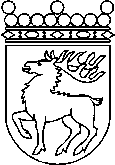 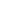 Ålands lagtingRESERVATIONRESERVATIONLagtingsledamot DatumJohn Holmberg m.fl.2021-12-10Till Ålands lagtingTill Ålands lagtingTill Ålands lagtingTill Ålands lagtingTill Ålands lagtingMariehamn den 10 december 2021Mariehamn den 10 december 2021